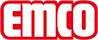 emco BauMaty higieniczne emco 600KoloryNiebieskiBrązowyKremowyGranatowyŻółtySzaryZielonyPomarańczowyCzerwonyCzarnyBiałyOpisZwijana, higieniczna, podmywana z każdej strony mata do układania przylegającegoMateriałListwy górne wykonane z profilowanego, twardego PCV, bardzo odpornego na uderzenia, listwa dolna wykonana z czarnego, miękkiego PCW, przyspawana na stałe.Całkowicie odporne na korozję, działanie chloru, wody słonej i leczniczejWysokość ok. (mm)12 mmOchrona przeciwpoślizgowaPrzeciwpoślizgowe wg normy DIN EN 51097, posiadające poziom klasyfikacyjny C – zgodnie z atestem Institut der Säurefliesner-VereinigungSerwis i usługiWymiaryUsługi montażoweUwagiWskazówka: maty higieniczne można jedynie warunkowo stosować pod wodą!Standardowa szerokość (mm)600 mm800 mm1000 mmPrzycinaniemax. 2000 mmwymiarySzerokość wycieraczki:…………mm ( długość profilu)Głębokość wycieraczki:…………mm ( w kierunku ruchu)Kontaktemco Polska Sp.z.o.o. · Ul. Makowskiego 1 · 02-784 Warszawa / PL · Tel./Fax (+48) 22 818 82 36 · info@pl.emco.de · www.emco-bau.com